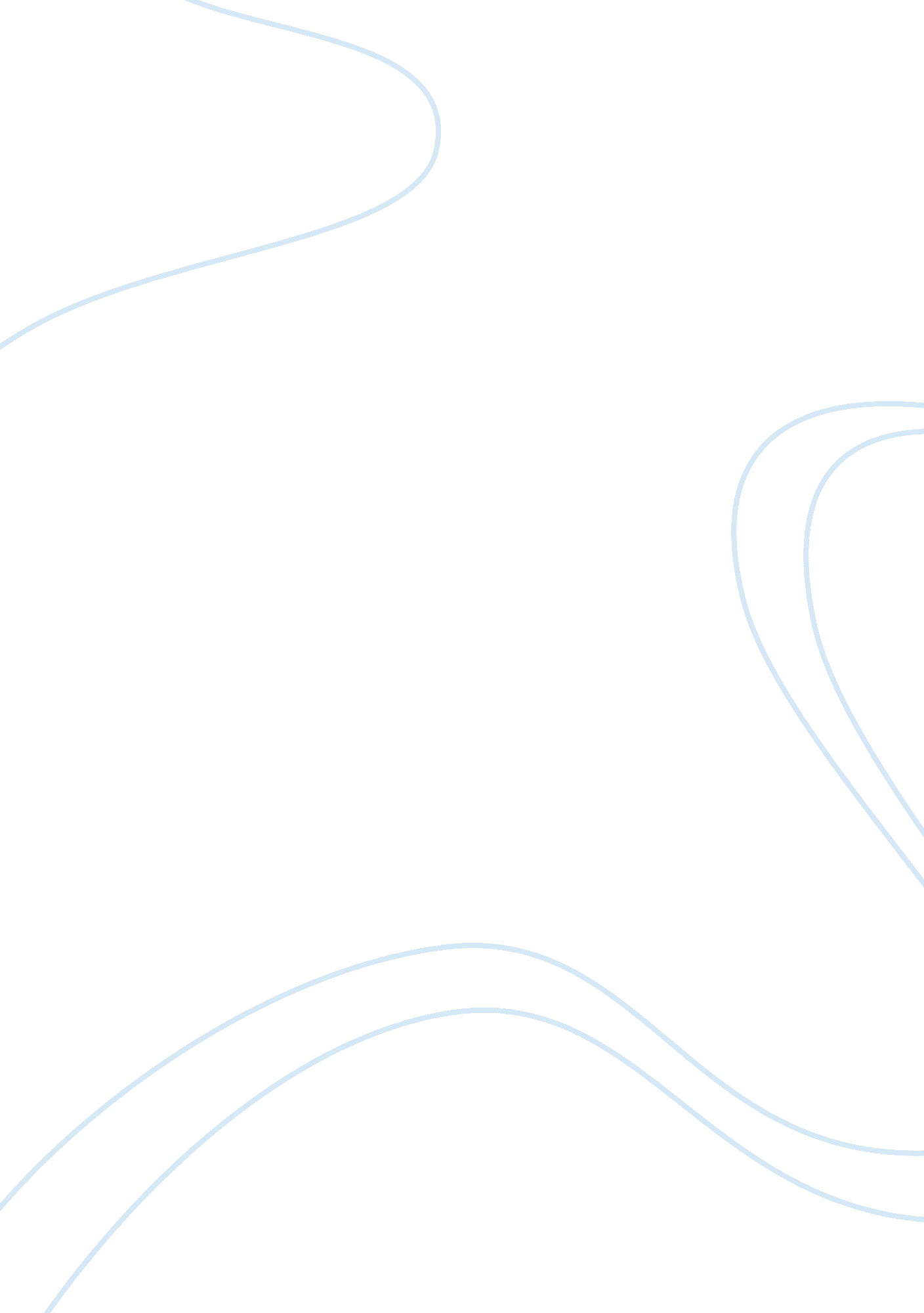 Prestigious platforms radiology department - resume cv exampleHealth & Medicine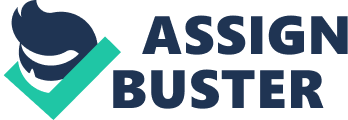 Prestigious Platforms Radiology Department Academic Excellence: 2010 - 2014     Queen Margaret University BSc (Honours) in Diagnostic radiography Edinburgh, United Kingdom 
2008 Diagnostic Radiography Diploma School of Health Sciences Grade Point Average 3. 08/5 College of North Atlantic, Qatar 
2004    General Qatari Secondary School Certificate Science Section Qatar Cumulative Average 75. 7 
Work Experience: 2008 – 2010 Working as a Radiology Technician in Hamad Medical Corporation, Qatar 
Outline: Queen Margaret University’s strategic vision for the future is helping people achieve their potential. As part of this vision I have been assigned on various clinical placements within the UK at the following hospitals: 
The Western General Hospital 
The Queen Margaret Hospital, Dunfermline 
The Roodlands Hospital 
The Royal Infirmary Hospital 
The Leith Community Treatment Centre 
The Cross House Hospital 
The Royal Hospital for Sick Children 
Responsibilities: 
To gain experience 
To control the overall clinical environment 
To maintain daily journals 
To take up problems and complaints directly to the Head of Department 
To diagnose and explain the result to patients on the doctor’s advice 
Maintain cleanliness and security departments off course. 
Workshops and Lectures 
General Orientation Program – 23rd November 2005 – Hamad Medical Corporation, Qatar 
Fourth International Trauma & Emergency Medicine Conference – 24-27th February 2008 
Philips Medical Systems – 1-4th December 2008 – Hamad Medical Corporation, Qatar 
Basic Life Support & Disaster Management – May 2009 – Hamad Medical Corporation, Qatar 
Second Qatar Radiology Symposium – June 2009 – Hamad International Training Center, Qatar 
Hazardous Material & Waste Management – October 2009 – Hamad Medical Corporation, Qatar 
Fire Safety – April 2010 – Hamad Medical Corporation, Qatar 
Infection Control – 25th April 2010 – Hamad Medical Corporation, Qatar 
MRI Techniques & Pathology – October 2012 – Royal Free Hospital, London 
Pediatric Radiography – October 2012 – Royal Manchester Children’s Hospital, Manchester 
Advanced Cardiovascular Imaging – December 2012 – Central Manchester University Hospital 
Imaging Children – February 2013 – The Royal Society of Medicine 
EDAMS certificate of completion – 11th October 2009 – Hamad Medical Corporation, Qatar. 
Level 4 Interprofessional Education Conference – 26th March 2014 – Queen Margaret University. 
Incident Severity Grading Workshop – 9th July 2014 – Hamad Medical Corporation 